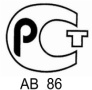                                            Изготовлено в России.ПАСПОРТ ИЗДЕЛИЯ БП-2А-УСертификат № РОСС RU. АВ86.В06890 www.teleinformsvyaz.ru tis1989@yandex.ruИсточник резервного электропитания БП-2А-У предназначен для питания электрорадиоаппаратуры выпрямленным стабилизированным напряжением 12В, током не более 2,0А. Перед эксплуатацией ПБ-2А-У необходимо ознакомиться с данным паспортом. Рекомендуемые эксплуатационные режимы: интервал температур от-30 С до +40 С, БП-2А-У имеет электронную защиту от короткого замыкания на выходе. 1.Технические данные. Номинальное переменное напряжение сети………………………………………..110-240 В Частота  ……………………………………………………………………………….50 ГцНоминальный потребляемый от сети ток…………………………………………...0,20АВыходное напряжение …………………………………………………………….…13,7 В + 0, 1ВВыходной ток при круглосуточной работе………………………………………....2,0  АГабаритные размеры………………………………………………………………….121х171х55Класс защиты от поражения эл. током……………………………………………....2Вес, не боле (без АКБ)……………………………………………………………….0,4 кгНапряжение пульсаций  на выходе, не более …………………………….………...100 мВ Устанавливаемая аккумуляторная батарея………………………………………… 1,2 А.Ч.(12В)Время работы от полностью заряженной исправной АКБ ………………….не менее.1,5часаБлок имеет защиту от короткого замыкания на выходе не более (без АКБ)2. Комплект поставки.Блок питания- 1шт. Паспорт- 1 шт. Упаковка- 1 шт. 3. Указания по технике безопасности.Запрещается включать БП-2А-У в сеть при снятой крышке. Замену плавкой вставки запрещается производить при включенном в сеть блоке питания. 4. Подготовка к работе и правила эксплуатации.Откройте крышку. Подключите сетевой кабель к съёмной 3х-полюсной колодки колодке рис.1, а нагрузку к съемной 2-х полюсной колодке на плате (колодку снять подключить провод, установить на место).  Установите аккумулятор и подключите к нему минусовой провод (черный), Подключите плюсовой (Красный) провод к АКБ. (Время работы под номинальной нагрузкой от АКБ зависит от производителя батареи, её качества, срока эксплуатации).  При подключении к источнику питания БП-2А-У соблюдайте полярность.  Защита от пыли и влаги IP-56.5.Правила хранения.БП-2А-У следует хранить в отапливаемых и вентилируемых помещениях при температуре от + 5 С до + 40 С и относительной влажности воздуха до 80 % в упаковке поставщика.6. Гарантийные обязательства.Предприятие-изготовитель гарантирует нормальную работу блока БП-2А-У в течение 1 года с момента продажи.Гарантийные обязательства не выполняются в случае:Выхода из строя БП-2А-У  вследствие несоблюдения инструкций по эксплуатации, (см. токи нагрузки).Выход из строя БП-2А-У вследствие механических повреждений.                                           Изготовлено в России.ПАСПОРТ ИЗДЕЛИЯ БП-2А-УСертификат № РОСС RU. АВ86.В06890 www.teleinformsvyaz.ru tis1989@yandex.ruИсточник резервного электропитания БП-2А-У предназначен для питания электрорадиоаппаратуры выпрямленным стабилизированным напряжением 12В, током не более 2,0А. Перед эксплуатацией ПБ-2А-У необходимо ознакомиться с данным паспортом. Рекомендуемые эксплуатационные режимы: интервал температур от-30 С до +40 С, БП-2А-У имеет электронную защиту от короткого замыкания на выходе. 1.Технические данные. Номинальное переменное напряжение сети………………………………………..110-240 В Частота  ……………………………………………………………………………….50 ГцНоминальный потребляемый от сети ток…………………………………………...0,20АВыходное напряжение …………………………………………………………….…13,7 В + 0, 1ВВыходной ток при круглосуточной работе………………………………………....2,0  АГабаритные размеры………………………………………………………………….121х171х55Класс защиты от поражения эл. током……………………………………………....2Вес, не боле (без АКБ)……………………………………………………………….0,4 кгНапряжение пульсаций  на выходе, не более …………………………….………...100 мВ Устанавливаемая аккумуляторная батарея………………………………………… 1,2 А.Ч.(12В)Время работы от полностью заряженной исправной АКБ ………………….не менее.1,5часаБлок имеет защиту от короткого замыкания на выходе не более (без АКБ)2. Комплект поставки.Блок питания- 1шт. Паспорт- 1 шт. Упаковка- 1 шт. 3. Указания по технике безопасности.Запрещается включать БП-2А-У в сеть при снятой крышке. Замену плавкой вставки запрещается производить при включенном в сеть блоке питания. 4. Подготовка к работе и правила эксплуатации.Откройте крышку. Подключите сетевой кабель к съёмной 3х-полюсной колодки колодке рис.1, а нагрузку к съемной 2-х полюсной колодке на плате (колодку снять подключить провод, установить на место).  Установите аккумулятор и подключите к нему минусовой провод (черный), Подключите плюсовой (Красный) провод к АКБ. (Время работы под номинальной нагрузкой от АКБ зависит от производителя батареи, её качества, срока эксплуатации).  При подключении к источнику питания БП-2А-У соблюдайте полярность.  Защита от пыли и влаги IP-56.5.Правила хранения.БП-2А-У следует хранить в отапливаемых и вентилируемых помещениях при температуре от + 5 С до + 40 С и относительной влажности воздуха до 80 % в упаковке поставщика.6. Гарантийные обязательства.Предприятие-изготовитель гарантирует нормальную работу блока БП-2А-У в течение 1 года с момента продажи.Гарантийные обязательства не выполняются в случае:Выхода из строя БП-2А-У  вследствие несоблюдения инструкций по эксплуатации, (см. токи нагрузки).Выход из строя БП-2А-У вследствие механических повреждений.                                                АКБ                                                                                                          АКБ               ≈220                                                                                                                                +                                                                                                                                  –                                                             Рис. 1Дата выпуска_________________________________________________Дата продажи_________________________________________________Продавец ____________________________________________________7. Изготовитель.ПК « ТЕЛЕИНФОРМСВЯЗЬ » г. Санкт-Петербург  ВО 7 линия, 80, к. 2Т/факс (812) 325-63-08, тел. 323-85-34,  м.323-26-28 (доб.444), местный тел. 445.                                                АКБ                                                                                                          АКБ               ≈220                                                                                                                                +                                                                                                                                  –                                                             Рис. 1     Дата выпуска___________________________________________________     Дата продажи___________________________________________________      Продавец ______________________________________________________7. Изготовитель.ПК « ТЕЛЕИНФОРМСВЯЗЬ » г. Санкт-Петербург  ВО 7 линия, 80, к. 2       Т/факс (812) 325-63-08, тел. 323-85-34,  м.323-26-28 (доб.444), местный тел. 445.